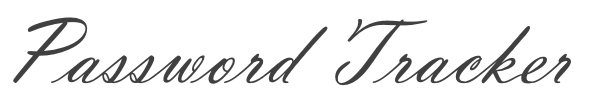 Email PasswordUsernameWebsite